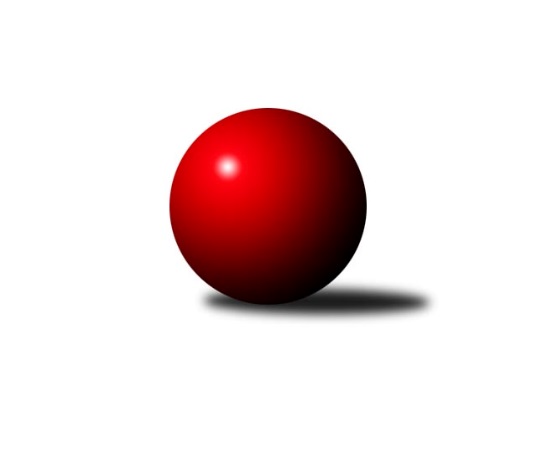 Č.9Ročník 2022/2023	26.5.2024 Meziokresní přebor - Nový Jičín, Přerov, Vsetín 2022/2023Statistika 9. kolaTabulka družstev:		družstvo	záp	výh	rem	proh	skore	sety	průměr	body	plné	dorážka	chyby	1.	KK Lipník nad Bečvou ˝C˝	9	7	0	2	36.0 : 18.0 	(41.5 : 30.5)	1566	14	1118	448	37.1	2.	TJ Zubří ˝B˝	9	7	0	2	34.0 : 20.0 	(39.0 : 33.0)	1579	14	1109	470	41.9	3.	TJ Nový Jičín ˝C˝	8	5	0	3	23.0 : 25.0 	(25.0 : 39.0)	1484	10	1054	430	43.4	4.	TJ Spartak Bílovec ˝B˝	9	5	0	4	30.5 : 23.5 	(45.5 : 26.5)	1560	10	1100	460	38.2	5.	TJ Kelč ˝B˝	8	4	0	4	24.5 : 23.5 	(35.0 : 29.0)	1551	8	1097	453	37.8	6.	TJ Zubří ˝C˝	9	3	0	6	23.5 : 30.5 	(32.0 : 40.0)	1490	6	1067	422	48.4	7.	TJ Nový Jičín ˝B˝	9	2	0	7	19.5 : 34.5 	(34.0 : 38.0)	1480	4	1057	423	41.8	8.	TJ Nový Jičín ˝F˝	9	2	0	7	19.0 : 35.0 	(28.0 : 44.0)	1486	4	1069	417	45.8Tabulka doma:		družstvo	záp	výh	rem	proh	skore	sety	průměr	body	maximum	minimum	1.	KK Lipník nad Bečvou ˝C˝	4	4	0	0	18.0 : 6.0 	(18.5 : 13.5)	1591	8	1692	1511	2.	TJ Spartak Bílovec ˝B˝	5	4	0	1	22.0 : 8.0 	(30.5 : 9.5)	1595	8	1636	1538	3.	TJ Zubří ˝B˝	5	4	0	1	21.0 : 9.0 	(25.0 : 15.0)	1588	8	1621	1562	4.	TJ Kelč ˝B˝	4	3	0	1	16.5 : 7.5 	(22.0 : 10.0)	1580	6	1615	1536	5.	TJ Nový Jičín ˝C˝	4	3	0	1	14.0 : 10.0 	(15.5 : 16.5)	1549	6	1589	1487	6.	TJ Nový Jičín ˝F˝	4	2	0	2	14.0 : 10.0 	(17.0 : 15.0)	1534	4	1588	1464	7.	TJ Zubří ˝C˝	4	2	0	2	13.0 : 11.0 	(17.0 : 15.0)	1525	4	1612	1466	8.	TJ Nový Jičín ˝B˝	5	2	0	3	13.5 : 16.5 	(20.0 : 20.0)	1520	4	1571	1461Tabulka venku:		družstvo	záp	výh	rem	proh	skore	sety	průměr	body	maximum	minimum	1.	TJ Zubří ˝B˝	4	3	0	1	13.0 : 11.0 	(14.0 : 18.0)	1564	6	1633	1517	2.	KK Lipník nad Bečvou ˝C˝	5	3	0	2	18.0 : 12.0 	(23.0 : 17.0)	1557	6	1622	1471	3.	TJ Nový Jičín ˝C˝	4	2	0	2	9.0 : 15.0 	(9.5 : 22.5)	1487	4	1605	1419	4.	TJ Spartak Bílovec ˝B˝	4	1	0	3	8.5 : 15.5 	(15.0 : 17.0)	1542	2	1565	1486	5.	TJ Kelč ˝B˝	4	1	0	3	8.0 : 16.0 	(13.0 : 19.0)	1541	2	1573	1527	6.	TJ Zubří ˝C˝	5	1	0	4	10.5 : 19.5 	(15.0 : 25.0)	1478	2	1579	1439	7.	TJ Nový Jičín ˝B˝	4	0	0	4	6.0 : 18.0 	(14.0 : 18.0)	1467	0	1543	1378	8.	TJ Nový Jičín ˝F˝	5	0	0	5	5.0 : 25.0 	(11.0 : 29.0)	1466	0	1549	1421Tabulka podzimní části:		družstvo	záp	výh	rem	proh	skore	sety	průměr	body	doma	venku	1.	TJ Zubří ˝B˝	7	6	0	1	29.0 : 13.0 	(32.0 : 24.0)	1560	12 	4 	0 	0 	2 	0 	1	2.	KK Lipník nad Bečvou ˝C˝	7	5	0	2	26.0 : 16.0 	(30.5 : 25.5)	1560	10 	4 	0 	0 	1 	0 	2	3.	TJ Nový Jičín ˝C˝	7	5	0	2	23.0 : 19.0 	(24.5 : 31.5)	1486	10 	3 	0 	1 	2 	0 	1	4.	TJ Kelč ˝B˝	7	4	0	3	22.5 : 19.5 	(32.0 : 24.0)	1549	8 	3 	0 	0 	1 	0 	3	5.	TJ Spartak Bílovec ˝B˝	7	3	0	4	18.5 : 23.5 	(31.0 : 25.0)	1554	6 	2 	0 	1 	1 	0 	3	6.	TJ Nový Jičín ˝B˝	7	2	0	5	18.0 : 24.0 	(29.0 : 27.0)	1481	4 	2 	0 	1 	0 	0 	4	7.	TJ Nový Jičín ˝F˝	7	2	0	5	18.0 : 24.0 	(25.0 : 31.0)	1503	4 	2 	0 	2 	0 	0 	3	8.	TJ Zubří ˝C˝	7	1	0	6	13.0 : 29.0 	(20.0 : 36.0)	1476	2 	1 	0 	2 	0 	0 	4Tabulka jarní části:		družstvo	záp	výh	rem	proh	skore	sety	průměr	body	doma	venku	1.	TJ Spartak Bílovec ˝B˝	2	2	0	0	12.0 : 0.0 	(14.5 : 1.5)	1623	4 	2 	0 	0 	0 	0 	0 	2.	TJ Zubří ˝C˝	2	2	0	0	10.5 : 1.5 	(12.0 : 4.0)	1596	4 	1 	0 	0 	1 	0 	0 	3.	KK Lipník nad Bečvou ˝C˝	2	2	0	0	10.0 : 2.0 	(11.0 : 5.0)	1611	4 	0 	0 	0 	2 	0 	0 	4.	TJ Zubří ˝B˝	2	1	0	1	5.0 : 7.0 	(7.0 : 9.0)	1609	2 	0 	0 	1 	1 	0 	0 	5.	TJ Kelč ˝B˝	1	0	0	1	2.0 : 4.0 	(3.0 : 5.0)	1596	0 	0 	0 	1 	0 	0 	0 	6.	TJ Nový Jičín ˝C˝	1	0	0	1	0.0 : 6.0 	(0.5 : 7.5)	1480	0 	0 	0 	0 	0 	0 	1 	7.	TJ Nový Jičín ˝B˝	2	0	0	2	1.5 : 10.5 	(5.0 : 11.0)	1516	0 	0 	0 	2 	0 	0 	0 	8.	TJ Nový Jičín ˝F˝	2	0	0	2	1.0 : 11.0 	(3.0 : 13.0)	1449	0 	0 	0 	0 	0 	0 	2 Zisk bodů pro družstvo:		jméno hráče	družstvo	body	zápasy	v %	dílčí body	sety	v %	1.	Ladislav Mandák 	KK Lipník nad Bečvou ˝C˝ 	9	/	9	(100%)	14	/	18	(78%)	2.	Vladimír Štacha 	TJ Spartak Bílovec ˝B˝ 	7	/	9	(78%)	14	/	18	(78%)	3.	Jan Špalek 	KK Lipník nad Bečvou ˝C˝ 	6	/	8	(75%)	10.5	/	16	(66%)	4.	Vladimír Adámek 	TJ Zubří ˝B˝ 	6	/	9	(67%)	10	/	18	(56%)	5.	Martin D´Agnolo 	TJ Nový Jičín ˝B˝ 	5	/	8	(63%)	11	/	16	(69%)	6.	Petr Pavlíček 	TJ Zubří ˝B˝ 	5	/	8	(63%)	9	/	16	(56%)	7.	Patrik Zepřálka 	TJ Zubří ˝C˝ 	5	/	9	(56%)	8	/	18	(44%)	8.	Josef Zbranek 	TJ Zubří ˝C˝ 	4.5	/	5	(90%)	7	/	10	(70%)	9.	Přemysl Horák 	TJ Spartak Bílovec ˝B˝ 	4.5	/	9	(50%)	13	/	18	(72%)	10.	Antonín Pitrun 	TJ Kelč ˝B˝ 	4	/	5	(80%)	8	/	10	(80%)	11.	Miroslav Makový 	TJ Nový Jičín ˝F˝ 	4	/	7	(57%)	8	/	14	(57%)	12.	Václav Zeman 	TJ Zubří ˝C˝ 	4	/	7	(57%)	8	/	14	(57%)	13.	Vojtěch Onderka 	KK Lipník nad Bečvou ˝C˝ 	4	/	8	(50%)	10	/	16	(63%)	14.	Milan Kučera 	TJ Nový Jičín ˝F˝ 	4	/	8	(50%)	5	/	16	(31%)	15.	Martin Ondrůšek 	TJ Nový Jičín ˝B˝ 	3.5	/	8	(44%)	10	/	16	(63%)	16.	Jiří Janošek 	TJ Kelč ˝B˝ 	3.5	/	8	(44%)	7.5	/	16	(47%)	17.	Jaroslav Adam 	TJ Zubří ˝B˝ 	3	/	3	(100%)	5	/	6	(83%)	18.	Ota Beňo 	TJ Spartak Bílovec ˝B˝ 	3	/	4	(75%)	4.5	/	8	(56%)	19.	Libor Jurečka 	TJ Nový Jičín ˝C˝ 	3	/	4	(75%)	4	/	8	(50%)	20.	Milan Binar 	TJ Spartak Bílovec ˝B˝ 	3	/	6	(50%)	7	/	12	(58%)	21.	Pavel Hedvíček 	TJ Nový Jičín ˝F˝ 	3	/	6	(50%)	6	/	12	(50%)	22.	Martin Vavroš 	TJ Nový Jičín ˝F˝ 	3	/	7	(43%)	8	/	14	(57%)	23.	Jan Schwarzer 	TJ Nový Jičín ˝C˝ 	3	/	7	(43%)	8	/	14	(57%)	24.	Miloš Šrot 	TJ Spartak Bílovec ˝B˝ 	3	/	7	(43%)	7	/	14	(50%)	25.	Miroslav Bár 	TJ Nový Jičín ˝B˝ 	3	/	7	(43%)	5	/	14	(36%)	26.	Vojtěch Gabriel 	TJ Nový Jičín ˝C˝ 	3	/	7	(43%)	4.5	/	14	(32%)	27.	Jaroslav Pavlát 	TJ Zubří ˝B˝ 	2	/	2	(100%)	3	/	4	(75%)	28.	Libor Pšenica 	TJ Zubří ˝B˝ 	2	/	3	(67%)	5	/	6	(83%)	29.	Jan Mlčák 	TJ Kelč ˝B˝ 	2	/	3	(67%)	4	/	6	(67%)	30.	Stanislav Pitrun 	TJ Kelč ˝B˝ 	2	/	3	(67%)	3	/	6	(50%)	31.	Jiří Plešek 	TJ Nový Jičín ˝B˝ 	2	/	3	(67%)	2	/	6	(33%)	32.	Jana Kulhánková 	KK Lipník nad Bečvou ˝C˝ 	2	/	4	(50%)	5	/	8	(63%)	33.	Tomáš Polášek 	TJ Nový Jičín ˝B˝ 	2	/	5	(40%)	5	/	10	(50%)	34.	Martin Jarábek 	TJ Kelč ˝B˝ 	2	/	5	(40%)	5	/	10	(50%)	35.	Marie Pavelková 	TJ Kelč ˝B˝ 	2	/	5	(40%)	5	/	10	(50%)	36.	Martin Adam 	TJ Zubří ˝B˝ 	2	/	7	(29%)	6	/	14	(43%)	37.	Vojtěch Vaculík 	TJ Nový Jičín ˝C˝ 	2	/	7	(29%)	4.5	/	14	(32%)	38.	Josef Tatay 	TJ Nový Jičín ˝C˝ 	2	/	7	(29%)	4	/	14	(29%)	39.	Roman Janošek 	TJ Zubří ˝C˝ 	1	/	1	(100%)	2	/	2	(100%)	40.	Radomír Koleček 	TJ Kelč ˝B˝ 	1	/	2	(50%)	1.5	/	4	(38%)	41.	Tomáš Binek 	TJ Nový Jičín ˝F˝ 	1	/	3	(33%)	1	/	6	(17%)	42.	Marek Diviš 	TJ Zubří ˝C˝ 	1	/	6	(17%)	3	/	12	(25%)	43.	Kamila Macíková 	KK Lipník nad Bečvou ˝C˝ 	1	/	6	(17%)	2	/	12	(17%)	44.	Josef Chvatík 	TJ Kelč ˝B˝ 	0	/	1	(0%)	1	/	2	(50%)	45.	Radim Krůpa 	TJ Zubří ˝B˝ 	0	/	1	(0%)	0	/	2	(0%)	46.	Jakub Pavlica 	TJ Zubří ˝C˝ 	0	/	1	(0%)	0	/	2	(0%)	47.	Jiří Ticháček 	KK Lipník nad Bečvou ˝C˝ 	0	/	1	(0%)	0	/	2	(0%)	48.	Marek Křesťan 	TJ Zubří ˝C˝ 	0	/	2	(0%)	1	/	4	(25%)	49.	Robert Jurajda 	TJ Zubří ˝B˝ 	0	/	2	(0%)	0	/	4	(0%)	50.	Patrik Lacina 	TJ Zubří ˝C˝ 	0	/	2	(0%)	0	/	4	(0%)	51.	Petr Tichánek 	TJ Nový Jičín ˝B˝ 	0	/	5	(0%)	1	/	10	(10%)	52.	Zdeněk Bordovský 	TJ Nový Jičín ˝F˝ 	0	/	5	(0%)	0	/	10	(0%)Průměry na kuželnách:		kuželna	průměr	plné	dorážka	chyby	výkon na hráče	1.	KK Lipník nad Bečvou, 1-2	1556	1101	454	38.1	(389.2)	2.	TJ Kelč, 1-2	1550	1096	453	42.2	(387.6)	3.	TJ Spartak Bílovec, 1-2	1539	1092	446	44.1	(384.8)	4.	TJ Nový Jičín, 1-2	1534	1085	449	38.0	(383.7)	5.	TJ Gumárny Zubří, 1-2	1532	1102	430	47.9	(383.2)Nejlepší výkony na kuželnách:KK Lipník nad Bečvou, 1-2KK Lipník nad Bečvou ˝C˝	1692	4. kolo	Ladislav Mandák 	KK Lipník nad Bečvou ˝C˝	438	2. koloKK Lipník nad Bečvou ˝C˝	1615	7. kolo	Ladislav Mandák 	KK Lipník nad Bečvou ˝C˝	436	7. koloTJ Nový Jičín ˝F˝	1549	7. kolo	Vojtěch Onderka 	KK Lipník nad Bečvou ˝C˝	436	4. koloKK Lipník nad Bečvou ˝C˝	1547	5. kolo	Ladislav Mandák 	KK Lipník nad Bečvou ˝C˝	427	4. koloTJ Kelč ˝B˝	1537	5. kolo	Jan Špalek 	KK Lipník nad Bečvou ˝C˝	418	4. koloTJ Zubří ˝B˝	1532	4. kolo	Ladislav Mandák 	KK Lipník nad Bečvou ˝C˝	415	5. koloKK Lipník nad Bečvou ˝C˝	1511	2. kolo	Jan Mlčák 	TJ Kelč ˝B˝	413	5. koloTJ Nový Jičín ˝B˝	1471	2. kolo	Miroslav Makový 	TJ Nový Jičín ˝F˝	413	7. kolo		. kolo	Jana Kulhánková 	KK Lipník nad Bečvou ˝C˝	411	4. kolo		. kolo	Vojtěch Onderka 	KK Lipník nad Bečvou ˝C˝	410	7. koloTJ Kelč, 1-2TJ Zubří ˝B˝	1633	8. kolo	Miroslav Bár 	TJ Nový Jičín ˝B˝	440	3. koloTJ Kelč ˝B˝	1615	7. kolo	Jaroslav Adam 	TJ Zubří ˝B˝	437	8. koloTJ Kelč ˝B˝	1597	9. kolo	Vladimír Štacha 	TJ Spartak Bílovec ˝B˝	432	7. koloTJ Kelč ˝B˝	1596	8. kolo	Jiří Janošek 	TJ Kelč ˝B˝	426	7. koloTJ Kelč ˝B˝	1572	3. kolo	Přemysl Horák 	TJ Spartak Bílovec ˝B˝	426	7. koloTJ Spartak Bílovec ˝B˝	1565	7. kolo	Jan Mlčák 	TJ Kelč ˝B˝	424	8. koloTJ Kelč ˝B˝	1536	1. kolo	Antonín Pitrun 	TJ Kelč ˝B˝	422	3. koloTJ Nový Jičín ˝C˝	1480	9. kolo	Antonín Pitrun 	TJ Kelč ˝B˝	417	9. koloTJ Nový Jičín ˝B˝	1470	3. kolo	Jiří Janošek 	TJ Kelč ˝B˝	413	9. koloTJ Zubří ˝C˝	1439	1. kolo	Stanislav Pitrun 	TJ Kelč ˝B˝	413	8. koloTJ Spartak Bílovec, 1-2TJ Spartak Bílovec ˝B˝	1636	9. kolo	Vladimír Štacha 	TJ Spartak Bílovec ˝B˝	447	3. koloTJ Spartak Bílovec ˝B˝	1633	3. kolo	Jaroslav Adam 	TJ Zubří ˝B˝	436	6. koloTJ Spartak Bílovec ˝B˝	1610	8. kolo	Přemysl Horák 	TJ Spartak Bílovec ˝B˝	428	3. koloTJ Zubří ˝B˝	1574	6. kolo	Přemysl Horák 	TJ Spartak Bílovec ˝B˝	424	9. koloTJ Spartak Bílovec ˝B˝	1560	1. kolo	Miloš Šrot 	TJ Spartak Bílovec ˝B˝	420	9. koloTJ Spartak Bílovec ˝B˝	1538	6. kolo	Vladimír Štacha 	TJ Spartak Bílovec ˝B˝	417	8. koloTJ Nový Jičín ˝C˝	1480	8. kolo	Miloš Šrot 	TJ Spartak Bílovec ˝B˝	415	1. koloKK Lipník nad Bečvou ˝C˝	1471	1. kolo	Vladimír Adámek 	TJ Zubří ˝B˝	415	6. koloTJ Zubří ˝C˝	1467	3. kolo	Přemysl Horák 	TJ Spartak Bílovec ˝B˝	414	8. koloTJ Nový Jičín ˝F˝	1421	9. kolo	Přemysl Horák 	TJ Spartak Bílovec ˝B˝	414	1. koloTJ Nový Jičín, 1-2TJ Nový Jičín ˝C˝	1605	5. kolo	Martin D´Agnolo 	TJ Nový Jičín ˝B˝	454	8. koloKK Lipník nad Bečvou ˝C˝	1600	8. kolo	Libor Jurečka 	TJ Nový Jičín ˝C˝	431	5. koloTJ Nový Jičín ˝C˝	1589	3. kolo	Jiří Janošek 	TJ Kelč ˝B˝	430	4. koloTJ Nový Jičín ˝F˝	1588	6. kolo	Marek Diviš 	TJ Zubří ˝C˝	419	9. koloTJ Zubří ˝C˝	1579	9. kolo	Václav Zeman 	TJ Zubří ˝C˝	418	7. koloTJ Kelč ˝B˝	1573	4. kolo	Jan Schwarzer 	TJ Nový Jičín ˝C˝	417	5. koloTJ Nový Jičín ˝B˝	1571	8. kolo	Milan Kučera 	TJ Nový Jičín ˝F˝	416	2. koloTJ Nový Jičín ˝C˝	1563	2. kolo	Pavel Hedvíček 	TJ Nový Jičín ˝F˝	411	6. koloKK Lipník nad Bečvou ˝C˝	1560	3. kolo	Milan Kučera 	TJ Nový Jičín ˝F˝	410	4. koloTJ Nový Jičín ˝F˝	1559	2. kolo	Ladislav Mandák 	KK Lipník nad Bečvou ˝C˝	410	3. koloTJ Gumárny Zubří, 1-2KK Lipník nad Bečvou ˝C˝	1622	9. kolo	Josef Zbranek 	TJ Zubří ˝C˝	446	8. koloTJ Zubří ˝B˝	1621	1. kolo	Ladislav Mandák 	KK Lipník nad Bečvou ˝C˝	445	6. koloKK Lipník nad Bečvou ˝C˝	1619	6. kolo	Martin Adam 	TJ Zubří ˝B˝	445	1. koloTJ Zubří ˝C˝	1612	8. kolo	Jan Špalek 	KK Lipník nad Bečvou ˝C˝	442	6. koloTJ Zubří ˝B˝	1589	7. kolo	Milan Kučera 	TJ Nový Jičín ˝F˝	436	3. koloTJ Zubří ˝B˝	1586	3. kolo	Petr Pavlíček 	TJ Zubří ˝B˝	433	2. koloTJ Zubří ˝B˝	1584	9. kolo	Ladislav Mandák 	KK Lipník nad Bečvou ˝C˝	429	9. koloTJ Zubří ˝B˝	1562	2. kolo	Václav Zeman 	TJ Zubří ˝C˝	425	5. koloTJ Nový Jičín ˝B˝	1543	7. kolo	Roman Janošek 	TJ Zubří ˝C˝	424	4. koloTJ Zubří ˝C˝	1530	6. kolo	Patrik Lacina 	TJ Zubří ˝C˝	422	8. koloČetnost výsledků:	6.0 : 0.0	5x	5.0 : 1.0	10x	4.5 : 1.5	1x	4.0 : 2.0	9x	2.0 : 4.0	6x	1.0 : 5.0	4x	0.5 : 5.5	1x